Российская Федерация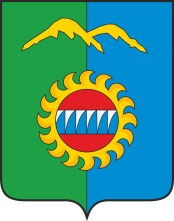 Администрация города ДивногорскаКрасноярского краяП О С Т А Н О В Л Е Н И Е 08.09.2020            				     г. Дивногорск                                           № 138пО внесении изменений в постановление администрации города Дивногорска от 04.03.2014 № 29п «О порядке комплектования образовательных организаций, реализующих образовательные программы дошкольного образования, расположенных на территории города Дивногорска».В соответствии со статьями 67, 98 Федерального закона от 29.12.2012 № 273-ФЗ «Об образовании», статьей 54 Семейного кодекса Российской Федерации, статьей 44 Федерального закона от 03.07.2016 № 227-ФЗ «О внесении изменений в отдельные законодательные акты Российской Федерации и признании утратившими силу отдельных законодательных актов (положений законодательных актов) Российской Федерации в связи с принятием Федерального закона «О войсках национальной гвардии Российской Федерации», части 6 статьи 46 Федерального закона от 07.02.2011 № 3-ФЗ «О полиции» руководствуясь статьями 43, 53 Устава города Дивногорска, ПОСТАНОВЛЯЮ:											          1. Внести в приложение к постановлению  администрации города Дивногорска от 04.03.2014 № 29п «О порядке комплектования образовательных организаций, реализующих образовательные программы дошкольного образования, расположенных на территории города Дивногорска» следующие изменения и дополнения:         1.1. Изложить пункт 2.3. в следующей редакции:         «2.3. Книга учета и регистрации детей, состоящих на учете для определения в образовательные организации, должна содержать следующие сведения:- дату постановки на учет;- фамилию, имя, отчество ребенка;- дату рождения ребенка;- фамилию, имя, отчество родителей (законных представителей);- место работы родителей (законных представителей), занимаемая должность;- адрес регистрации и адрес фактического проживания, телефон;- сведения о документе, подтверждающем право первоочередного и внеочередного предоставления места в дошкольном образовательном учреждении».         1.2. Изложить пункт 2.5. в следующей редакции:«2.5. Учет детей для определения в образовательные организации также производится в электронной форме посредством использования региональной автоматизированной информационной системы «Дошкольник» (далее - АИС «Дошкольник»), которая ведется в порядке, предусмотренном Федеральным законом от 27.07.2006 № 152-ФЗ «О персональных данных».В АИС «Дошкольник» вносятся следующие сведения:степень родства заявителя;фамилия, имя, отчество заявителя;паспортные данные заявителя;фамилия, имя, отчество, ребенка;дата рождения ребенка;данные свидетельства о рождении ребенка;пол ребенка;тип группы;район города;желаемая/желаемые образовательная организация для зачисления;адрес места жительства.Отдел образования обеспечивает бесперебойную постановку на учет и хранение данных, вносимых в АИС «Дошкольник»».          1.3. Изложить пункт 2.6. в следующей редакции:          «2.6. В целях постановки детей на учет, родителями (законными представителями) самостоятельно, через региональную информационную систему, может быть подано заявление в интерактивной форме на специально организованном общедоступном портале государственных и муниципальных услуг в информационно-коммуникационной сети «Интернет» по адресу: www.gosuslugi.krskstate.ru, либо через многофункциональный центр предоставления государственных и муниципальных услуг.К интерактивной форме заявления прилагаются электронные образцы документов, подтверждающих сведения, указанные в заявлении».	1.4. Изложить пункт 3.4. в следующей редакции:«3.4. Комплектование образовательной организации осуществляется в порядке очерёдности, в соответствии с датой постановки на учет в отделе образования, с учетом возраста ребенка и с учетом наличия внеочередного и первоочередного права при зачислении в образовательную организацию.Комплектование детей осуществляется в случае, если по состоянию на 01 сентября текущего года ребенок достиг полных 2-х лет.По результатам комплектования, родителям (законным представителям) ребенка выдается направление в образовательную организацию (Приложение 3). Срок выдачи направлений с 01 июня до 25 июня текущего года.Направление необходимо предоставить в образовательную организацию в течение трех рабочих дней со дня его получения. В случае объективных причин (болезнь, отпуск родителей, санаторно-курортное лечение, медицинские показания) родитель (законный представитель) обязан уведомить заведующего образовательной организацией, о сроках задержки оформления ребенка в образовательную организацию. В случае если в установленные в абзацах 3, 4 настоящего пункта сроки, направление не было получено и/или не было предоставлено в образовательную организацию или в случае не прибытия ребенка в ДОУ в течение 2-х недель без уважительной причины, либо объективные причины (болезнь, отпуск родителей, санаторно-курортное лечение, медицинские показания) по которым получение направления и/или передача его в образовательную организацию не сообщены заведующему образовательной организацией, либо специалисту отдела образования, направление аннулируется, а место в образовательной организации предоставляется следующему ребенку, в порядке регистрации очереди».1.5. Изложить пп. 4 пункта 3.7. в следующей редакции:«4) дети граждан, получивших или перенесших лучевую болезнь и другие заболевания, связанные с радиационным воздействием вследствие чернобыльской катастрофы или с работами по ликвидации последствий катастрофы на Чернобыльской АЭС, дети инвалидов вследствие чернобыльской катастрофы».1.6. Изложить пункт 3.8. в следующей редакции:«3.8. 	В соответствии с действующим законодательством Российской Федерации обладают льготами по приему детей в образовательную организацию следующие категории граждан: Первоочередное право:1) дети сотрудников полиции, лиц, проходящих службу в войсках национальной гвардии Российской Федерации и имеющих специальные звания полиции;2) дети сотрудников полиции, лиц, проходящих службу в войсках национальной гвардии Российской Федерации и имеющих специальные звания полиции, погибших (умерших) вследствие увечья или иного повреждения здоровья, полученных в связи с выполнением служебных обязанностей;3) дети сотрудников полиции, лиц, проходящих службу в войсках национальной гвардии Российской Федерации и имеющих специальные звания полиции, умерших вследствие заболевания, полученного в период прохождения службы в полиции, службы в войсках национальной гвардии Российской Федерации;4) дети гражданина Российской Федерации, уволенного со службы в полиции, службы в войсках национальной гвардии Российской Федерации и имеющего специальные звания полиции, вследствие увечья или иного повреждения здоровья, полученных в связи с выполнением служебных обязанностей и исключивших возможность дальнейшего прохождения службы в полиции, службы в войсках национальной гвардии Российской Федерации;5) дети гражданина Российской Федерации, умершего в течение одного года после увольнения со службы в полиции, службы в войсках национальной гвардии Российской Федерации и имеющего специальные звания полиции, вследствие увечья или иного повреждения здоровья, полученных в связи с выполнением служебных обязанностей, либо вследствие заболевания, полученного в период прохождения службы в полиции, службы в войсках национальной гвардии Российской Федерации, исключивших возможность дальнейшего прохождения службы в полиции, службы в войсках национальной гвардии Российской Федерации;6) дети, находящиеся (находившиеся) на иждивении сотрудника полиции, лиц, проходящих службу в войсках национальной гвардии Российской Федерации и имеющих специальные звания полиции, гражданина Российской Федерации, указанных в п.п. 1 - 5.7) дети военнослужащих по месту жительства их семей;8) дети из многодетных семей;9) дети-инвалиды и дети, один из родителей которых является инвалидом;10) дети сотрудников органов уголовно-исполнительной системы, сотрудников органов федеральной противопожарной службы Государственной пожарной службы, сотрудников таможенных органов Российской Федерации;11) дети сотрудников органов уголовно-исполнительной системы, сотрудников органов федеральной противопожарной службы Государственной пожарной службы, сотрудников таможенных органов Российской Федерации, погибших (умерших) вследствие увечья или иного повреждения здоровья, полученных в связи с выполнением служебных обязанностей;12) дети сотрудников органов уголовно-исполнительной системы, сотрудников органов федеральной противопожарной службы Государственной пожарной службы, сотрудников таможенных органов Российской Федерации, умерших вследствие заболевания, полученного в период прохождения службы в учреждениях и органах;13) дети гражданина Российской Федерации, уволенного со службы из органов уголовно-исполнительной системы, органов федеральной противопожарной службы Государственной пожарной службы, таможенных органов Российской Федерации вследствие увечья или иного повреждения здоровья, полученных в связи с выполнением служебных обязанностей и исключивших возможность дальнейшего прохождения службы в данных учреждениях и органах;14) дети гражданина Российской Федерации, умершего в течение одного года после увольнения со службы в органах уголовно-исполнительной системы, органах федеральной противопожарной службы Государственной пожарной службы, таможенных органах Российской Федерации вследствие увечья или иного повреждения здоровья, полученных в связи с выполнением служебных обязанностей, либо вследствие заболевания, полученного в период прохождения службы в органах уголовно-исполнительной системы, органах федеральной противопожарной службы Государственной пожарной службы, таможенных органах Российской, исключивших возможность дальнейшего прохождения службы в данных учреждениях и органах;15) дети, находящиеся (находившиеся) на иждивении сотрудника, гражданина Российской Федерации, указанных в подпунктах 10-15 пункта 3.8. настоящего Положения».          1.7. Дополнить приложение пунктом 3.8.1. следующего содержания:          «п. 3.8.1. Проживающие в одной семье и имеющие общее место жительства дети имеют право преимущественного приема на обучение по основным общеобразовательным программам дошкольного образования и начального общего образования в государственные и муниципальные образовательные организации, в которых обучаются их братья и (или) сестры».	1.8. Дополнить приложение пунктом 3.8.2. следующего содержания:	«п. 3.8.2. Предоставление не позднее месячного срока с момента обращения граждан, уволенных с военной службы, мест для их детей в дошкольных образовательных организациях».	1.9. Изложить пункт 3.10. в следующей редакции:	«3.10. При отсутствии свободных мест (с учетом установленной нормативной наполняемости образовательной организации) в выдаче направления в образовательную организацию родителям (законным представителям) ребенка может быть отказано, при этом за ребенком сохраняется очередь согласно АИС «Дошкольник», книге учета и регистрации детей, состоящих на учете для определения в образовательную организацию, устанавливаются предусмотренные действующим законодательством гарантии и компенсации, действующие при не предоставлении места в образовательную организацию.В течение 5 дней после выдачи направления в образовательную организацию с указанием даты, когда ребенку предоставлено место, отдел образования направляет в территориальное отделение Краевого государственного казённого учреждения «Управление социальной защиты населения» по г. Дивногорску Красноярского края (далее - КГКУ «УСЗН») списки детей от 1,5 до 3 лет, получивших место в образовательной организации.Списки предоставляются в соответствии с договором об информационном взаимодействии в целях организации совместной работы по передаче и учету сведений о детях в возрасте от 1,5 до 3 лет, получивших место в образовательных организациях, расположенных на  территории МО г. Дивногорск. При предоставлении списков, КГКУ «УСЗН» и отделом образования обеспечивается защита персональных данных в соответствии с Федеральным законом от 27.07.2006 № 152-ФЗ «О персональных данных».          2. Настоящее постановление подлежит опубликованию в средствах массовой информации и размещению на официальном сайте администрации города в информационно-коммуникационной сети «Интернет».3. Настоящее постановление вступает в силу с момента его официального опубликования.4. Контроль за исполнением настоящего постановления возложить на Первого заместителя Главы города М.Г. Кузнецову.Глава города								           С.И. Егоров